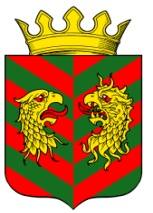 СОВЕТ ДЕПУТАТОВ МУНИЦИПАЛЬНОГО ОБРАЗОВАНИЯ «КЯХТИНСКИЙ РАЙОН» РЕСПУБЛИКИ БУРЯТИЯР Е Ш ЕН И Е« 16 » марта 2015 года                                                                                       № 6-16сг. КяхтаОб отмене решения Совета депутатов муниципального образования «Кяхтинский район» Республики Бурятия от 10 июня 2010 года № 6-27СВ целях приведения нормативно-правовой базы муниципального образования «Кяхтинский район» в соответствие с действующим законодательством, а именно ст. 14 Федерального закона от 12.01.1996 года № 7-ФЗ «О некоммерческих организациях», ч.10 ст. 35 Федерального закона от 06.10.2003 года № 131-ФЗ «Об общих принципах организации местного самоуправления в Российской Федерации», ст.22   Устава муниципального образования «Кяхтинский район», Совет депутатов МО «Кяхтинский район» решил:Отменить решение Совета депутатов муниципального образования «Кяхтинский район» № 6-27С от 10.06.2010 года «Об утверждении Положения о муниципальном учреждении «Транспортно-хозяйственный отдел».Контроль за исполнением настоящего решения возложить на председателя Совета депутатов МО «Кяхтинский район» Полонова А.Н.Данное решение вступает в силу со дня его официального опубликования.Глава муниципального образования«Кяхтинский район»                                                                          А.В. Буянтуев